муниципальное бюджетное дошкольное образовательное учреждение«Центр развития ребенка - детский сад № 180»городского округа Самара__________________________________________________________________Россия, 443109, г. Самара, Конный проезд, 6факс/тел.: (846) 931-28-22, е-mail: mbdoy180@mail.ruВ рамках мероприятий по проведению родительского контроля за организацию питания воспитанников, прошла дегустация ужина в старшей группе № 10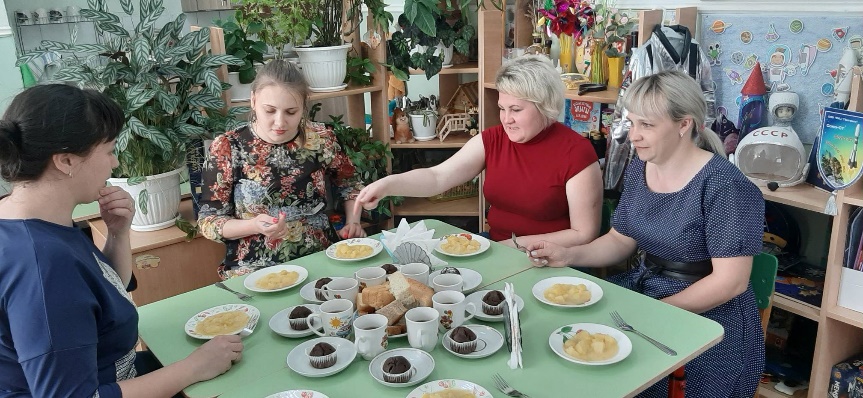 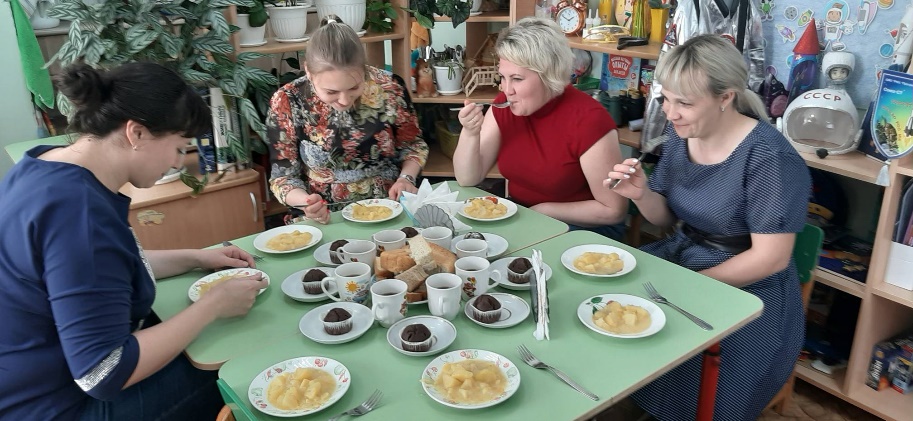 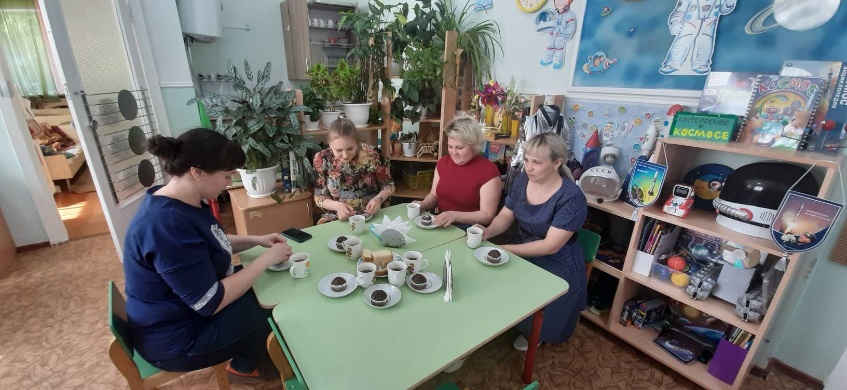 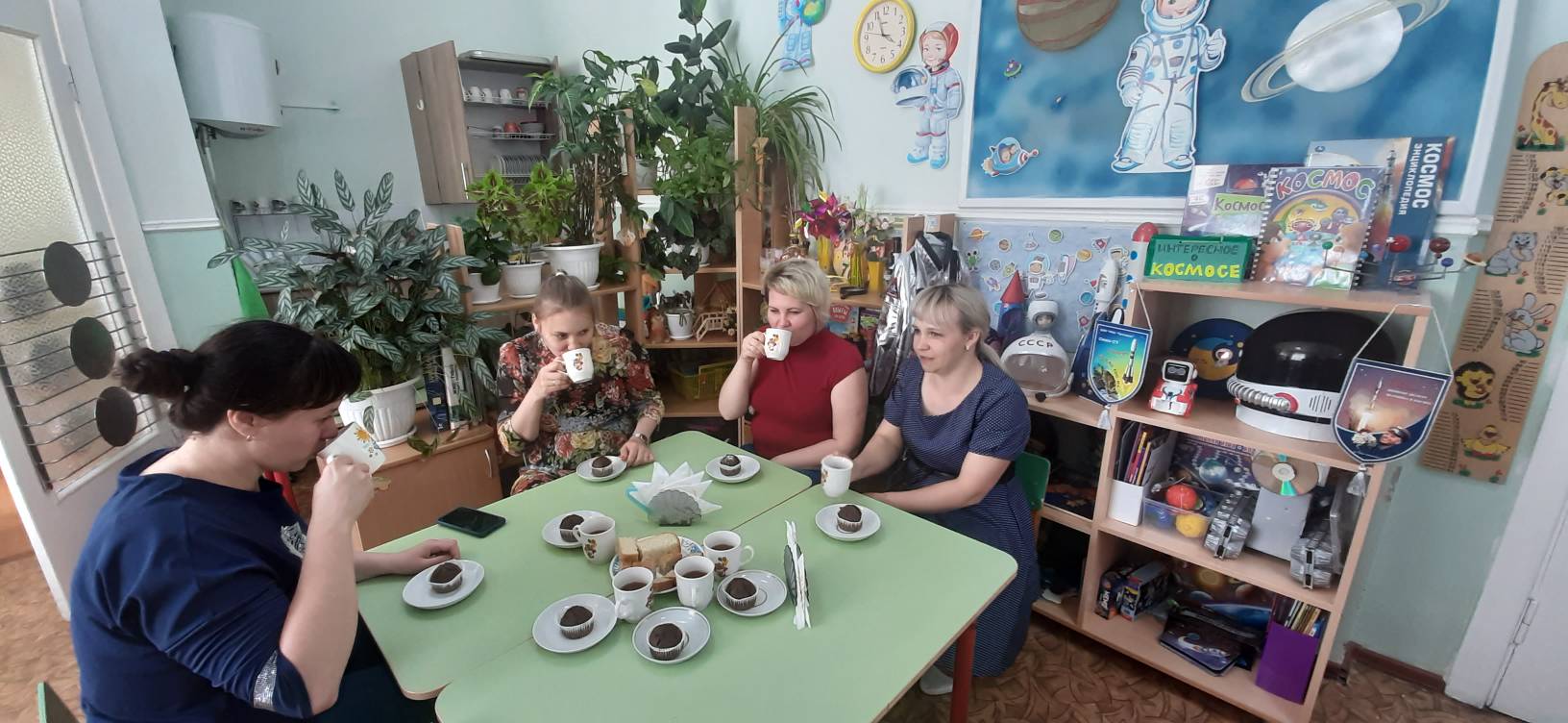 